Writing your research objectivesWriting your objectives is a vital part of your dissertation proposal. Well written objectives can save you time, add clarity to your research question and ensure it is achievable. Take a look at this list of verbs for inspiration! What do you want to		What verbs could you use?achieve?			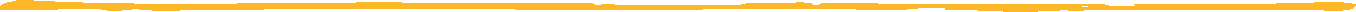 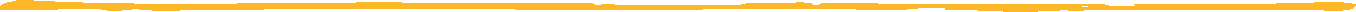 Gain knowledge/ understanding		Identify Measure, Determine, Describe, Compare, AssessExplore or test a theory			Measure, Test, Calculate, Determine, Investigate, Discover, Demonstrate, ExamineAnalyse or connect existing data/ 	Examine, Contrast, Analyse, Relate, Compare, Determineresearch/ theoriesEvaluate or compare results and data 	Explain, Analyse, Examine, Interpret, Measure, Differentiate, DetermineThis list is not exhaustive, but provide you with some inspiration to get started! For further help with phrasing why not take a look at the ‘Academic Phrasebank’? 